VIII. Magyar Old School Bowling Kupa 2024- Versenykiírás -Bemelegítés a selejtező illetve döntő előtt sávonként 7 perc.A selejtezők (Singles, Doubles, Trios) a kisorsolt pálya páron amerikai stílusban  zajlanak !Az elődöntők és a döntők a 1-4 pályán. Masters döntő 1-8 pályánLebonyolításSingles:A selejtezőkből az 1-4. helyezett játékos kerül a döntőbe. „A” mérkőzés:1. hely.- 4.hely. 1 sorozat KO system, „B” mérkőzés: 2. helyezett-3.helyezett 1 sorozat KO system. „A” mérkőzés győztese- „B” mérkőzés győztese 1 sorozat KO system az 1.helyért. „A” mérkőzés vesztese- „B” mérkőzés vesztese 1 sorozat KO system a 3. helyért.Doubles:A selejtezőkből az 1-4. helyezett páros kerül a döntőbe.  „A” mérkőzés:1. hely.- 4.hely. 1 sorozat KO system, „B” mérkőzés: 2. helyezett-3.helyezett 1 sorozat KO system. „A” mérkőzés győztese- „B” mérkőzés győztese 1 sorozat KO system az 1.helyért. „A” mérkőzés vesztese- „B” mérkőzés vesztese 1 sorozat KO system a 3. helyért.Trios:A selejtezőkből az 1-4. helyezett trio kerül a döntőbe. „A” mérkőzés:1. hely.- 4.hely. 1 sorozat KO system, „B” mérkőzés: 2. helyezett-3.helyezett 1 sorozat KO system. „A” mérkőzés győztese- „B” mérkőzés győztese 1 sorozat KO system az 1.helyért. „A” mérkőzés vesztese- „B” mérkőzés vesztese 1 sorozat KO system a 3. helyért.Masters:A Singles, Doubles, Trios selejtezőkben dobott 6+6+4 sorozat alapján a legjobb 16 játékos jut a döntőbe. KO system 1 sorozat! A párosítás a következő:A mérk.  1.hely-16.hely      A győztes - H győztes B mérk.  2.hely-15.hely                                           I. A-H győztes D-E győztes C mérk.  3.hely-14.hely      D győztes - E győztes D mérk.  4.hely-13.hely                                                                              I. győztes - II. győztes                                      E mérk.   5.hely-12.hely     C győztes - F győztes F mérk.   6.hely-11.hely                                          II. C-F győztes B-G győztes G mérk.  7.hely-10.hely      B győztes - G győztes H mérk.   8.hely- 9.hely Holtverseny esetén Roll-off./1 dobás/Handicap: 	 Női handicap: 8 faTombola: minden résztvevő egy sorsjegyet kap, amivel az összesen 300€ értékű ajándékok közül nyerhet.Támogatóink :	Brunswick Magyarország Kft.Hotel:	Magyar versenyzőknek 10 szoba foglalva a pályán!Érdeklődni nálam telefonon!		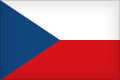 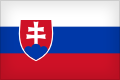 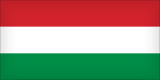 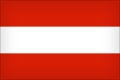 RendezésRendezésVerseny szervezőjeSoproni Bowling KlubHelyszínBowling National Center, Turbínová 1, 831 01 BratislavaPályák16 sáv Időpont2024. március 14-16.Verseny célja sportág népszerűsítése, nemzetközi kapcsolatok erősítéseVersenyigazgatóVersenybírókSkobrics Zoltán,BNC személyzetOlajminta2024. március 10.Nevezés/jelentkezésNevezés/jelentkezésKinélElektronikusan: www. bowlingtournament.euTelefonon: Skobrics Zoltán (06-30/99-71-527)Maximum 96 főIdőpontja2024. január 16-tól március l-ig Figyelem! 3. squad  csak a 100 km vagy messzebbről érkező játékosok részére!Díja105 €egyéni, páros, trió, masters, bankett (csak bankett 15 €)KategóriaSenior (+50 év) VersenyszámokEgyéni, páros, trió, mastersDíjazás:EgyéniPárosTrió1. helyezett  50 €100 €150 €2. helyezett  40 €  80 €120 €3. helyezett  30 €  60 €  90 €Díjazás:indulóMastersBest game MenBest game Women        1. helyezett  50 € 25 € 25 €        2. helyezett  40 €        3. helyezett  30 €Pálya- és időbeosztásPálya- és időbeosztásPálya- és időbeosztásPálya- és időbeosztásSingles, Egyéni  /6 games /2024. március 14. csütörtök11:00; 14.00; 17.00   16 fő /squad 20.00 döntő                            11:00; 14.00; 17.00   16 fő /squad 20.00 döntő                            Doubles, Páros              /2x6 games/2024. március 15. péntek9.00; 12.00; 15.00   16 páros/ squad, 18.15 döntő20.00  vacsora9.00; 12.00; 15.00   16 páros/ squad, 18.15 döntő20.00  vacsora Trios, trió                            / 3x4 games/2024 .március 16. szombat9.00; 12.00              16 trio/ squad15.15 döntő9.00; 12.00              16 trio/ squad15.15 döntőMasters Összetett 2024. március 16. szombat17.00   döntő                        16 fő17.00   döntő                        16 főMinden squad és a döntők előtt pályakarbantartás. / Kegel Kustodian /Minden squad és a döntők előtt pályakarbantartás. / Kegel Kustodian /Minden squad és a döntők előtt pályakarbantartás. / Kegel Kustodian /LebonyolításSelejtezőElődöntőDöntőSingles, Egyéni6 gamesSelejtező 1-4. helyezettKO systemDoubles, Páros       2x6 gamesSelejtező 1-4. helyezett KO systemTrios, Trió       3x4 gamesSelejtező 1-4. helyezett KO systemMasters  6+6+4 games Selejtező 1-16. helyezettKO system50-55    56-5758-5960-6162-6364-6566-6768-69+70 év  012345678